Dette bilag er en del af artiklen ” Arbejdende hukommelse” på emu.dk
Udarbejdet af  udarbejdet af lærer, cand. pæd. psyk. Michael Wahl Andersen, lektor ved Københavns Professionshøjskole. 2019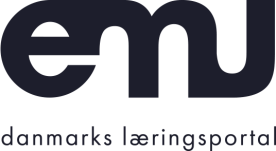 Areal og omkredsProblemstillingNogle deltagere/kursister har svært ved at skelne mellem begreberne omkreds og areal. Nogle deltager/kursister har en overfladisk forståelse af de to begreber og kan anvende formler til at beregne areal og omkreds mekanisk uden forståelse, hvorfor de kommer i tvivl om, hvornår og hvordan formlerne skal anvendes.ArbejdsformMakkerarbejde (det er vigtigt at kursisterne/deltagerne er sprogligt aktive)Faglige pointerOmkreds og areal er to forskellige målinger af den samme form, med hver deres måleenheder;lineære måleenheder til omkreds, når man skal bestemme længden af kanten af en given form. kvadratiske måleenheder til areal, når man skal bestemme en flades størrelse af en given formDet er muligt at ændre arealet uden at ændre omkredsen.Der findes former der har samme areal men forskellig omkreds.Der findes former der har samme omkreds men forskelligt areal.Ord og begreberAreal, omkreds, flade, kant, længde, bredde, rektangel, kvadrat (Giv eksempler på hvordan ordene kan bruges i sætninger, sæt evt. ord og sætninger på væggen til inspiration)Visuelle materialerKvadrat blokke – løse stykker kvadratpapir/fliser (Giv eksempler på hvordan fliserne kan anvendes til at illustrerer forklaringer)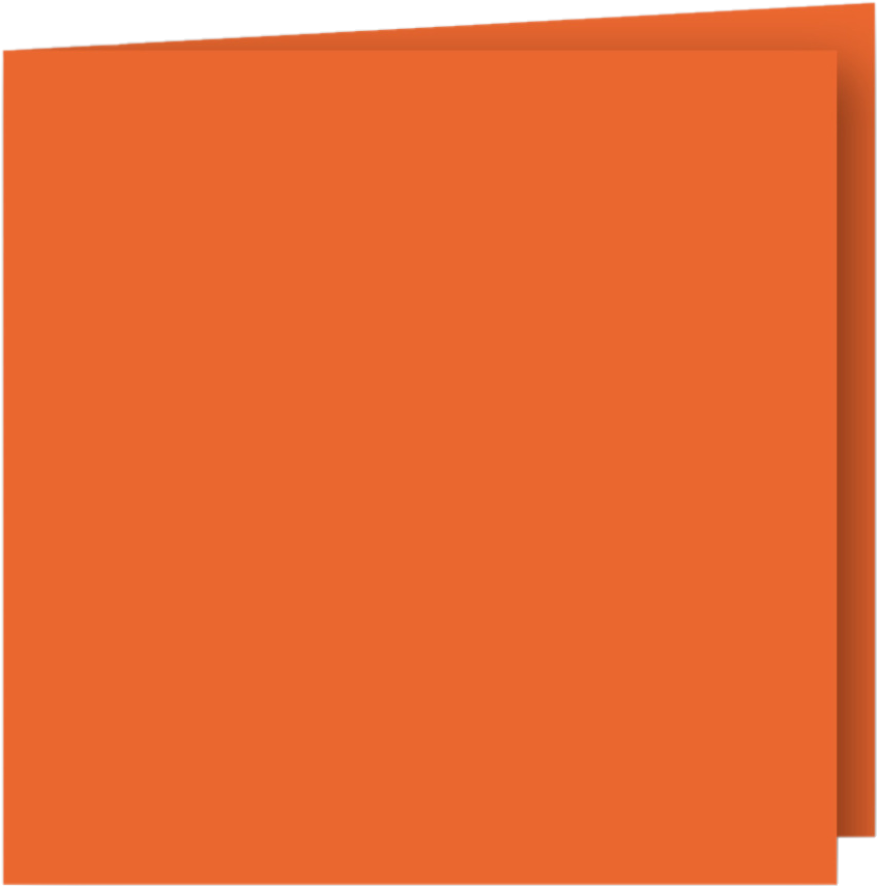 Indgang til arbejdetHvad betyder areal? Skriv og tegn (anvend fliserne til illustration)Hvad betyder omkreds? Skriv og tegn (anvend fliserne til illustration)Opgave 1Figur A                                                 Figur B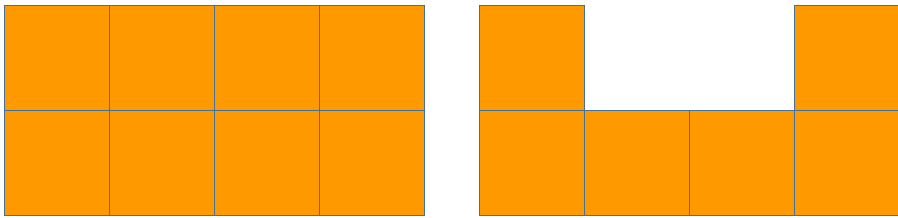 Bestem arealet på figur A og figur BBestem om omkredsen på figurerne er den samme eller om den er forskellig.Forklar hvordan I nåede frem til jeres svar. Hvordan fandt I omkredsen på de to figurer?Opgave 2Figur A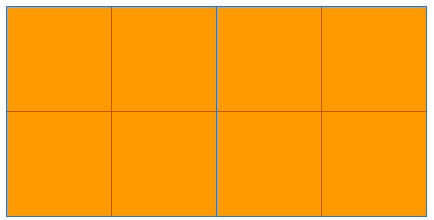 Kan man fjerne en flise fra figur A, så arealet ændrer sig uden at man ændrer omkredsen?Hvilken flise kan det være?Brug fliserne til at forklare hvordan I kan vide at omkredsen er den samme.Kan man fjerne flere fliser og stadig have den samme omkreds? Tal med din makker om mulige løsninger. Brug fliserne i jeres forklaring.Kan man fjerne fliser så omkredsen bliver større? Vis og forklarKan man fjerne fliser så omkredsen bliver mindre? Vis og forklarEr der en regel/system? Vis og forklarEvaluering af arbejdet1. påstand (sand eller falsk)Rektangler med samme areal, skal have den samme omkreds. Forklar og giv et eksempel.2. påstand (sand eller falsk)Rektangler med samme omkreds kan have forskellige arealer. Forklar og give et eksempel.